Fatima 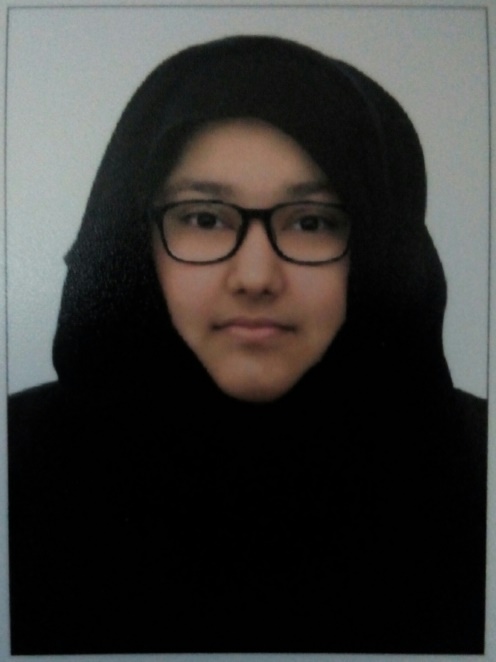 Email ID: Fatima.369110@2freemail.com Date of birth: 2 October  1999Nationality: Pakistani Religion: Islam Marital status: singleVisa status: resident visa Languages known: •	Arabic: Conversational•	English: Fluent•	Urdu: FluentCareer Objective Looking for an organization where I can enhance my knowledge and from my academic learning give my best to the organizations and provide my best to fulfill the needs of the organization.Professional QualitiesTeam player with excellent communication skills.Creative thinker and analytical problem-solver.Superior coordination with colleagues and subordinates because I am young and energetic.Good understanding of the importance of internal relationship management within the team.Ability of multitasking in a fast-paced environment, while                           maintaining an emphasis on quality.           Basic knowledge of Microsoft (word, Excel and presentation) Job experience  Private English, Math and Science tutor with 1+ year of experience.          Have 1+ year experience in sales.Temporary admin assistant (1 week) at Omar bin Al khattab school1 month  temporary call centre agent at McDonald's1 month outdoor sales promoter at du telecom.Education qualification Higher secondary school certificate     Al Omadaa ( deans ) international school                        (2015-2016) Diploma in business administration( May 5th)AGI international College Of Law business administration and technology                                                                            (2016-2017)